EMEIEF BAIRRO TAQUARA BRANCASEGUNDA FEIRA – 27 DE SETEMBRO DE 2021.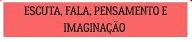 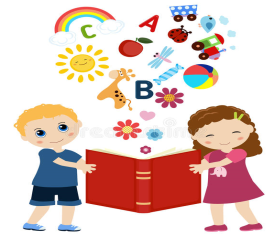 OBJETIVO: LEVANTAR HIPÓTESES SOBRE GÊNEROS TEXTUAIS, RECORRENDO A ESTRATÉGIAS DE OBSERVAÇÃO GRÁFICA E DE LEITURA.https://www.youtube.com/watch?v=xV2Gw3QX1bsESTA SEMANA ESTAREMOS ESTUDANDO SOBRE O TRÂNSITO! ACESSE O LINK ACIMA PARA ASSISTIR O VÍDEO: “EDUCAÇÃO NO TRÂNSITO”.OBSERVE AS IMAGENS ABAIXO E DECIFRE AS CHARADAS. DEPOIS, COM A AJUDA DE UM ADULTO QUE IRÁ SOLETRAR AS PALAVRAS PARA VOCÊ, ESCREVA O NOME DAS FIGURAS NAS LINHAS.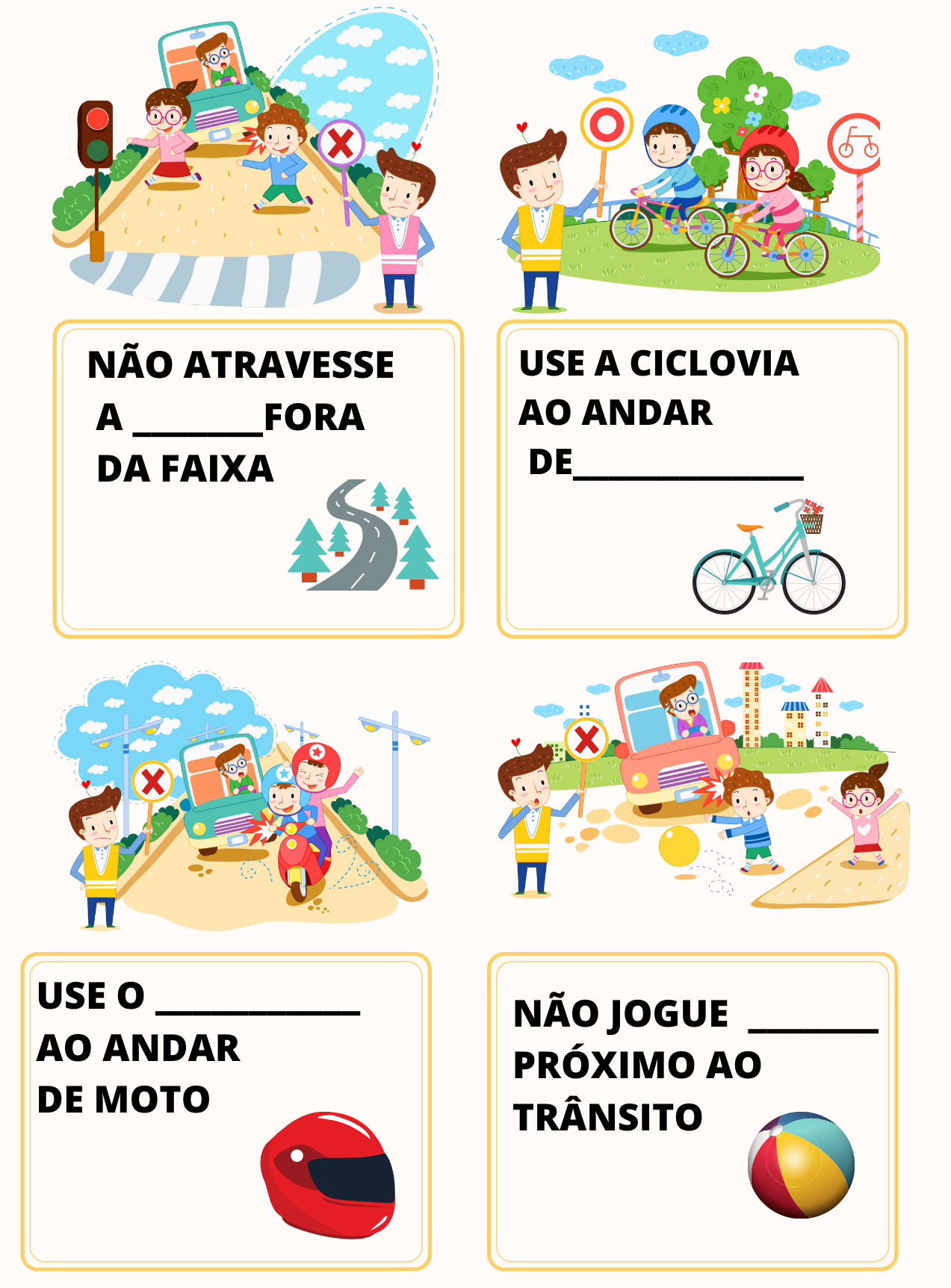 EMEIEF BAIRRO TAQUARA BRANCATERÇA FEIRA – 28 DE SETEMBRO DE 2021.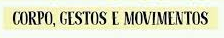 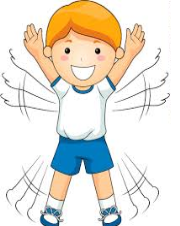 OBJETIVOS: CRIAR COM O CORPO FORMAS DIVERSAS DE EXPRESSÃO DE SENTIMENTOS, SENSAÇÕES E EMOÇÕES, EM SITUAÇÕES DO COTIDIANO E BRINCADEIRAS.HOJE VAMOS CONFECCIONAR UM CARRO DE CAIXA DE PAPELÃO. OBSERVE AS IDEIAS ABAIXO DE COMO VOCÊ PODERÁ ESTAR CONFECCIONANDO O SEU CARRO.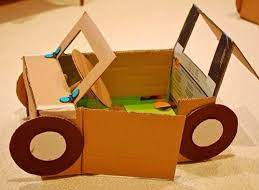 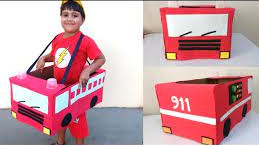 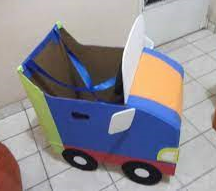 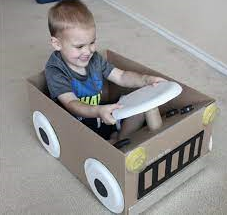 DEPOIS DE CONFECCIONAR SEU CARRO, ACESSE O LINK ABAIXO E ASSISTA O VÍDEO: “DIRIGINDO MEU CARRO”.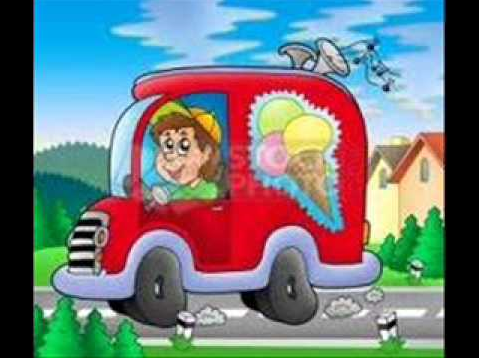 https://www.youtube.com/watch?v=aJHpwWYb39MENVIE FOTO DO SEU CARRO CONFECCIONADO PARA O GRUPO DE ZAP DA SUA SALA. GUARDE SEU CARRO PARA NOSSA EXPOSIÇÃO NO FINAL DO ANO!EMEIEF BAIRRO TAQUARA BRANCAQUARTA FEIRA – 29 DE SETEMBRO DE 2021.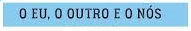 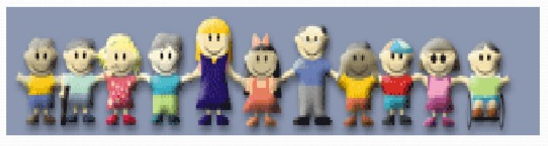 OBJETIVO: AMPLIAR RELAÇÕES INTERPESSOAIS, COM ATITUDES DE PARTICIPAÇÃO E COOPERAÇÃO. SABER LIDAR COM CONFLITOS NAS INTERAÇÕES.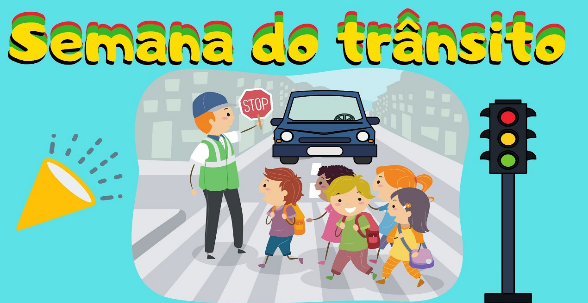 https://www.youtube.com/watch?v=wffvpVxJzIAACESSE O LINK ACIMA E ASSISTA O VÍDEO: “SEMANA DO TRÂNSITO”.  NO VÍDEO DE HOJE, PUDEMOS APRENDER AS REGRINHAS QUE DEVEMOS SEGUIR NO TRÂNSITO. ESSAS REGRINHAS SÃO MUITO IMPORTANTES PARA NOS PROTEGER E TAMBÉM PROTEGER AS PESSOAS QUE ESTÃO AO NOSSO REDOR. PORTANTO, NÃO DEIXE DE SEGUÍ-LAS QUANDO VOCÊ ESTIVER NO TRÂNSITO!VAMOS AGORA DESENHAR EM NOSSO CADERNO AS REGRINHAS QUE VIMOS NO VÍDEO DE HOJE? PEGUE SEU CADERNO E FAÇA O CABEÇALHO NA PRIMEIRA LINHA. NA SEGUNDA LINHA A DATA, NA TERCEIRA LINHA ESCREVA SEU NOME COMPLETO.AGORA, DESENHE AS REGRINHAS QUE APRENDEMOS HOJE NO VÍDEO, O SEMÁFORO E A FAIXA DE PEDRESTRE. COLOQUE EM SEU DESENHO, OS CARROS NO SEMÁFORO E PESSOAS ATRAVESSANDO NA FAIXA DE PEDESTRE. FAÇA DO SEU JEITO E COM CAPRICHO! NÃO SE ESQUEÇA DE PINTAR SEUS DESENHOS!ENVIE UMA FOTO DE SUA ATIVIDADE REALIZADA PARA O GRUPO DE ZAP DA SUA SALA.EMEIEF BAIRRO TAQUARA BRANCAQUINTA FEIRA –  30 DE SETEMBRO DE 2021.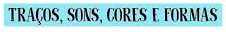 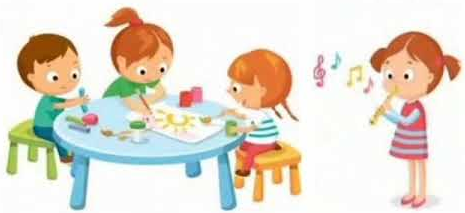 OBJETIVO: EXPRESSAR-SE LIVREMENTE POR MEIO DE DESENHO, PINTURA, COLAGEM, CRIANDO SUAS PRODUÇÕES.ANTES DE APRENDERMOS A LER OU ESCREVER, NÓS JÁ RECONHECEMOS MUITOS SINAIS E SÍMBOLOS. ABAIXO ESTÃO ALGUMAS PLACAS DE TRÂNSITO. CONVERSE COM SEUS FAMILIARES SOBRE CADA UMA DELAS, O QUE ELAS SIGNIFICAM. DEPOIS PINTE-AS COM CAPRICHO E ATENÇÃO!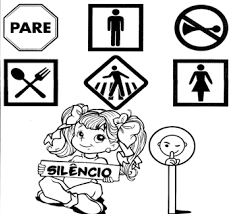 EMEIEF BAIRRO TAQUARA BRANCASEXTA FEIRA – 01 DE OUTUBRO DE 2021.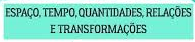 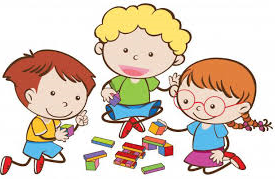 OBJETIVO: REALIZAR A “ESCUTA” DAS CRIANÇAS, PARA AJUDÁ-LAS A PERCEBER RELAÇÕES ENTRE OBJETOS E MATERIAIS, ESTIMULÁ-LAS A FAZER NOVAS DESCOBERTAS E CONSTRUIR NOVOS CONHECIMENTOS A PARTIR DOS SABERES QUE JÁ POSSUEM. 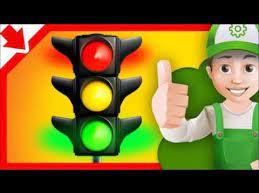 https://www.youtube.com/watch?v=EdffX059pTQACESSE O LINK ACIMA E ASSISTA O VÍDEO: “O TRÂNSITO – MÚSICA EDUCAÇÃO INFANTIL”. NESTE VÍDEO RELEMBRAMOS AS REGRAS DO TRÂNSITO, DE COMO ATRAVESSAR A RUA. DEVEMOS OLHAR PARA A DIREITA E TAMBÉM PARA A ESQUERDA. DE ACORDO COM AS SETAS, PINTE OS MEIOS DE TRANSPORTE QUE ESTÃO INDO: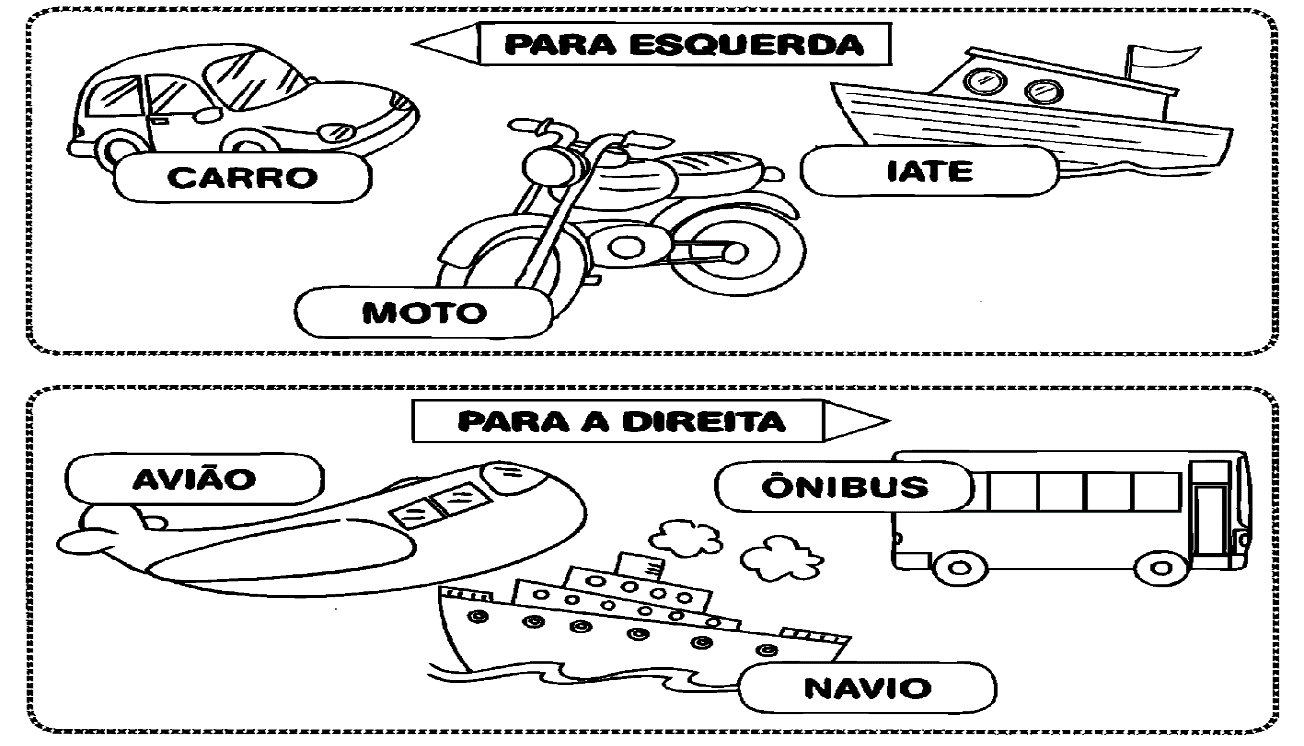 PINTE TAMBÉM AS VOGAIS QUE APARECEM NO NOME DOS MEIOS DE TRANSPORTE ACIMA.EMEIEF BAIRRO TAQUARA BRANCA.29/09/2021.SEU NOME COMPLETO.